Protokół Nr 95/20z posiedzenia Zarządu Powiatu Jarocińskiegow dniu 19 maja 2020 r. Termin posiedzenia Zarządu na dzień 19 maja 2020 r. został ustalony przez p. Starostę. W obradach wzięło udział dwóch Członków Zarządu zgodnie z listą obecności. Nieobecna pani Katarzyna Szymkowiak. W posiedzeniu uczestniczyli także:Jacek Jędrzejak – Skarbnik Powiatu,Ireneusz Lamprecht – Sekretarz Powiatu.Starosta p. Lidia Czechak rozpoczęła posiedzenie, witając wszystkich przybyłych. Ad. pkt. 2Starosta, przedłożyła do zatwierdzenia porządek obrad i zapytał, czy ktoś chce wnieść do niego uwagi. Zarząd w składzie Starosta, M. Stolecki jednogłośnie, bez uwag zatwierdził przedłożony porządek obrad. Posiedzenie Zarządu przebiegło zgodnie z następującym porządkiem:Otwarcie posiedzenia.Przyjęcie proponowanego porządku obrad.Przyjęcie protokołu nr 94/20 z posiedzenia Zarządu w dniu 08 maja 2020 r.Rozpatrzenie pisma Komendy Powiatowej Państwowej Straży Pożarnej w Jarocinie 
nr PF.0332.4.5.3.2020 w sprawie zmian w planie finansowym na 2020 rok.Rozpatrzenie pisma Zespołu Szkół Ponadpodstawowych nr 2 w Jarocinie nr ZSP 223/9/2020 dotyczące rozwiązania umowy na wynajem lokalu.Rozpatrzenie pisma Zespołu Szkół Przyrodniczo - Biznesowych w Tarcach nr ZSP-B.302.5.2020.WS w sprawie przesunięcia wydatków.Rozpatrzenie pisma Powiatowego Urzędu Pracy w Jarocinie nr FK.0320.23.2020 
w sprawie zmian w planie finansowym na 2020 r.Rozpatrzenie pisma Wydziału Oświaty i Spraw Społecznych nr O.3026.12.2020 
w sprawie zmian w planie finansowym na 2020 rok.Zapoznanie się z pismem Ministra Finansów o rocznych kwotach części subwencji ogólnej oraz o wysokości rocznych wpłat do budżetu państwa.Przyjęcie do wiadomości pisma Spółki "Szpital Powiatowy w Jarocinie" 
nr SZP/P/96/2020.Przyjęcie do wiadomości decyzji o przydzieleniu środków Funduszu Pracy na 2020 r.Zapoznanie się z Uchwałą Składu Orzekającego Regionalnej Izby Obrachunkowej 
w Poznaniu w sprawie wyrażenia opinii o możliwości sfinansowania przez Powiat Jarociński deficytu budżetu roku 2020.Rozpatrzenie pisma Urzędu Miejskiego w Jarocinie nr WR-RGK.7013.8.2020 
w sprawie udzielenia prawa do dysponowania.Analiza i zatwierdzenie arkusz organizacyjnych na rok szkolny 2020/2021.Sprawozdanie z wykonania dochodów powiatu za I kwartał 2020 roku.Zapoznanie się z pismem Gazety Jarocińskiej w sprawie wsparcia akcji "wspieramjarocinskie".Rozpatrzenie projektu uchwały Zarządu Powiatu Jarocińskiego w sprawie ogłoszenia wykazu nieruchomości w Porębie 32 przeznaczonej do oddania w najem w trybie bezprzetargowym.Rozpatrzenie projektu uchwały Zarządu Powiatu Jarocińskiego w sprawie regulaminu organizacyjnego Powiatowego Centrum Pomocy Rodzinie w Jarocinie.Rozpatrzenie projektu uchwały Zarządu Powiatu Jarocińskiego w sprawie przedstawienia Radzie Powiatu Jarocińskiego oceny zasobów pomocy społecznej dla Powiatu Jarocińskiego.Rozpatrzenie projektu uchwały Zarządu Powiatu Jarocińskiego zmieniającej uchwałę 
w sprawie wprowadzenia wewnętrznej procedury dotyczącej stosowania mechanizmu podzielonej płatności (MPP) przy realizacji płatności zobowiązań opodatkowanych podatkiem od towarów i usług (VAT).Rozpatrzenie projektu uchwały Zarządu Powiatu Jarocińskiego zmieniająca uchwałę 
w sprawie ustalenia wysokości dotacji dla Społecznego Liceum Ogólnokształcącego 
w Jarocinie, Niepublicznego Liceum Ogólnokształcącego dla Dorosłych w Jarocinie, Szkoły Policealnej dla Dorosłych w Jarocinie, Liceum Akademia Dobrej Edukacji im. Czesława Niemena w JarocinieRozpatrzenie projektu uchwały Zarządu Powiatu Jarocińskiego zmieniająca uchwałę 
w sprawie uchwalenia budżetu Powiatu Jarocińskiego na 2020 rok.Sprawy pozostałe.Ad. pkt. 3Starosta przedłożyła do przyjęcia protokół nr 94/20 z posiedzenia Zarządu w dniu 
08 maja 2020 r. Zapytała, czy któryś z Członków Zarządu wnosi do niego zastrzeżenia lub uwagi?Zarząd nie wniósł uwag do protokołu. Jednogłośnie Zarząd w składzie Starosta, M. Stolecki zatwierdził jego treść.Ad. pkt. 4Starosta, przedłożyła do rozpatrzenia pismo Komendy Powiatowej Państwowej Straży Pożarnej w Jarocinie nr PF.0332.4.5.3.2020 w sprawie zmian w planie finansowym na 2020 rok. Pismo stanowi załącznik nr 1 do protokołu.Komenda zwróciła się o zmiany w planie finansowym na 2020 rok pomiędzy paragrafami. Zarząd jednogłośnie w składzie Starosta, M. Stolecki wyraził zgodę na zmiany.Ad. pkt. 5Zarząd w składzie Starosta, M. Stolecki zapoznał się z pismem Zespołu Szkół Ponadpodstawowych nr 2 w Jarocinie nr ZSP 223/9/2020 dotyczące rozwiązania umowy na wynajem lokalu. Pismo stanowi załącznik nr 2 do protokołu.Dyrektor poinformował, że wpłynęły dwa pisma o rozwiązanie umowy na wynajem lokalu (sklepik szkolny) i na najem powierzchni (automaty sprzedające). Ponadto zawiadomił, że odstąpił od pobierania opłat za pozostałe umowy, które nie są realizowane. Ad.pkt.6Starosta, przedłożyła do rozpatrzenia pismo Zespołu Szkół Przyrodniczo - Biznesowych w Tarcach nr ZSP-B.302.5.2020.WS w sprawie przesunięcia wydatków. Pismo stanowi załącznik nr 3 do protokołu.Dyrektor zwrócił się z wnioskiem o przesunięcie środków w kwocie 56 590 zł na pokrycie wydatków związanych z wykonaniem zadania „Montaż instalacji C.O i wodno – kanalizacyjnej w budynku Tarce 19 a”Zarząd jednogłośnie w składzie Starosta, M. Stolecki nie wyraził zgody na wniosek. Zarząd podjął decyzje o rozpatrzeniu wniosku ponownie w terminie późniejszym.  Ad.pkt.7Starosta, przedłożyła do rozpatrzenia pismo Powiatowego Urzędu Pracy w Jarocinie nr FK.0320.23.2020 w sprawie zmian w planie finansowym na 2020 r. Pismo stanowi załącznik nr 4 do protokołu.Dyrektor zawnioskował o zwiększenie planu finansowego jednostki o 34.375 zł w ramach przyznanego limitu środków Funduszu Pracy na koszty obsługi zadań związanych z COVID-19. Zarząd jednogłośnie w składzie Starosta, M. Stolecki wyraził zgodę na zmiany.Ad.pkt.8Starosta, przedłożyła do rozpatrzenia pismo Wydziału Oświaty i Spraw Społecznych nr O.3026.12.2020 w sprawie zmian w planie finansowym na 2020 rok. Pismo stanowi załącznik nr 5 do protokołu.Zmiana podyktowana jest Rozporządzeniem Rady Ministrów z dnia 2 października 2019 r. zmieniającym rozporządzenie w sprawie algorytmu przekazywania środków Państwowego Funduszu Rehabilitacji Osób Niepełnosprawnych samorządom wojewódzkim i powiatowym. W związku z powyższym wysokość kwoty na dofinansowanie kosztów rocznego pobytu jednego uczestnika w warsztacie terapii zajęciowej została podwyższona na 2020 rok do kwoty 20.496 zł (wzrost o 13,26% w stosunku do 2019 r. w którym koszt wynosił 18.096 zł).Zmiany dotyczą dofinansowania kosztów uczestnictwa osób niepełnosprawnych w WTZ 
w Jarocinie.Zarząd podjął decyzje, że brakujące środki zostaną przeniesione z planu Powiatowego Urzędu Pracyz rozdziału 85333 §4260, tak, aby można było dokonać zmian w ramach przysługującego Zarządowi upoważnienia ustawowego. Jednocześnie podjęta została decyzja, że umniejszony plan wydatków Powiatowego Urzędu Pracy w ww. rozdziale i paragrafie zostanie zasilony 
o zmniejszoną kwotę tj. 8.666,33 zł podczas najbliższej nowelizacji budżetu, która będzie ustanawiana przez Radę Powiatu Jarocińskiego.  Zarząd jednogłośnie w składzie Starosta, M. Stolecki wyraził zgodę na zmiany.Ad.pkt.9Zarząd w składzie Starosta, M. Stolecki zapoznał się z pismem Ministra Finansów o rocznych kwotach części subwencji ogólnej oraz o wysokości rocznych wpłat do budżetu państwa. Pismo stanowi załącznik nr 6 do protokołu.1) wprowadzenie i pokrycie zmniejszenia PIT w budżecie o 5.954  (to sfinansowane opłatami za zajęcie pasa drogowego) oraz korekta w wpf kolejne lata wzrosty o +4% 2) poinformowanie zarządu o mniejszych wpływach dla powiatu z pit za okres 1-4 miesięcy rok do roku.1.       W związku z pismem Ministra Finansów z dnia 10.04.2020 r. nr ST8.4750.2.2020 dochody powiatu jarocińskiego na 2020 r. zostały zmniejszone o kwotę -5.954 zł z tytułu wpływów z podatku dochodowego od osób fizycznych PIT.2.       W związku z powyższym należy zmniejszyć o ww. kwotę dochody wg poniższego wykazu:Powstały brak proponuję uzupełnić dochodami ponadplanowymi z opłat za zajęcie pasa drogowego (wpłynęło już 886.630,22 zł) wg poniższego wykazu:3.   W Wieloletniej Prognozie Finansowej na lata 2021 – 2030 przyjęto, że dochody z PIT będą rosły rocznie o +4%. Trudno oszacować jakie będą skutki epidemii dla gospodarki. 
W ostatnich 7 latach dochody z pit w naszym powiecie stale rosły ze średnią roczną +10,16%.W związku z powyższym Skarbnik proponuję nadal utrzymać 4% wzrostu na najbliższe lata z uwzględnieniem korekty/zmniejszenia/ w 2020 roku opisanego w pkt 1. Będzie to skutkowało zmniejszeniem dochodów z pit w najbliższych latach o ok. 6 -7 tys. zł rocznie.4.       Obecne wpływy z PIT-u w powiecie jarocińskim za pierwsze 4 miesiące br.:Ad.pkt.10Zarząd w składzie Starosta, M. Stolecki przyjął do wiadomości pismo Spółki "Szpital Powiatowy w Jarocinie" nr SZP/P/96/2020. Pismo stanowi załącznik nr 7 do protokołu.„Szpital Powiatowy w Jarocinie” poinformował, że w dniu 31.03.2020 dokonał spłaty spłaty odsetek od kredytu inwestycyjnego w wysokości 23.625,72 złspłaty raty kredytu inwestycyjnego w wysokości 93.750,00 zł - spłaty odsetek od obligacji w wysokości 142.190,00 zł.Ad.pkt.11Zarząd w składzie Starosta, M. Stolecki przyjął do wiadomości decyzję o przydzieleniu środków Funduszu Pracy na 2020 r. Pismo stanowi załącznik nr 8 do protokołu.Minister Rodziny, pracy i Polityki Społecznej decyzją DFL4020.33.3*2020.AŁ z dnia 23 kwietnia 2020 t, przydzielił kwotę środków Funduszu Pracy na 2020 dla województwa wielkopolskiego na finansowanie programów na rzecz promocji zatrudnienia, łagodzenia skutków bezrobocia i aktywizacji zawodowej oraz finansowanie innych fakultatywnych zadań.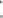 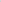 Ad.pkt.12Zarząd w składzie Starosta, M. Stolecki zapoznał się z Uchwałą Składu Orzekającego Regionalnej Izby Obrachunkowej w Poznaniu w sprawie wyrażenia opinii o możliwości sfinansowania przez Powiat Jarociński deficytu budżetu roku 2020. Pismo stanowi załącznik nr 9 do protokołu.Skład Orzekający Regionalnej Izby Obrachunkowej w Poznaniu wyraził opinię pozytywną o możliwości sfinansowania przez Powiat Jarociński deficytu budżetu roku 2020.Ad.pkt.13Starosta, przedłożyła do rozpatrzenia pismo Urzędu Miejskiego w Jarocinie nr WR-RGK.7013.8.2020 w sprawie udzielenia prawa do dysponowania. Pismo stanowi załącznik nr 10 do protokołu.Pismo zostało przekazane do Wydziału Geodezji i Gospodarki Nieruchomościami. Ad.pkt.14Zarząd w składzie Starosta, M. Stolecki przeanalizował i zatwierdził arkusze organizacyjne na rok szkolny 2020/2021.Pismo stanowi załącznik nr 11 do protokołu.Ad.pkt.15Zarząd w składzie Starosta, M. Stolecki zapoznał się ze sprawozdaniem z wykonania dochodów powiatu za I kwartał 2020 roku. Pismo stanowi załącznik nr 12 do protokołu.1.       W oparciu o dane za I kwartał br. zagrożenia w realizacji dochodów powiatu w 2020 roku mogą wystąpić w realizacji wpływów z:a)      PIT-u – za pierwsze 4 miesiące br. jest mniej o blisko 0,5 MLN zł w porównaniu z 2019 r., tzn. że rocznie może brakować nawet 1,5 MLN zł,b)      Dochodów z projektów unijnych r. 85395 do marca br. realizacja blisko 12%, kolejne wpływy będą stanowić refundacje poniesionych wydatków, które też są znacznie spowolnione – realizacja blisko 11%;w 2019 r. powiat otrzymał zaliczki na projekty Podniesienie jakości kształcenia w ZSP 1, ZSP2 i ZSPB w Tarcach – jeszcze mamy środki na rachunkach bankowych, jak się te środki skończą to będziemy potrzebowali zaliczek z budżetu powiatu,projekt Podniesienie jakości kształcenia w I LO już zaliczkujemy z budżetu powiatu i będziemy nadal, bo projekt kończy się w czerwcu br., a potem refundacja wydatkówrealizacja wydatków w pozostałych projektach jest znacznie utrudniona ze względu na epidemię (kursy dla uczniów obecnie wstrzymane, a staże mają odbywać się w lipcu i sierpniu br.)c)       Środków z Funduszu Dróg Samorządowych– kwota planu 883.015 dotyczy ścieżki rowerowej, przelew ma być w listopadzie 2020 r. (płatność też)§ 1 pkt 2 umowy o dofinansowanie stanowi że ,,warunkiem przekazania beneficjentowi środków finansowych przez Wojewodę jest otrzymanie ich zgodnie z zapisami art. 10 ustawy o Funduszu Dróg Samorządowych z funduszu w imieniu którego zaciąga zobowiązanie, i ich dostępność na rachunku bankowym’’- planowana kwota 5 MLN na drogę Rusko – Potarzyca – Golina zostanie wprowadzona do budżetu 2020 roku po podpisaniu umowy z Wojewodą i prawdopodobnie warunkiem przekazania środków powiatowi będzie ich dostępność na rachunku bankowym Funduszu Dróg Samorządowychd)      Pozostałe dochody: np.opłaty geodezyjne i kartograficzne – jeżeli ,,ruszy’’ gospodarka, jesteśmy w stanie odrobić,dochody administracji nie stanowią znaczących braków i są możliwe do zrealizowania,opłaty za prawa jazdy – zmniejszenie ponieważ zawieszone zostały kursy i egzaminy, trudno będzie odrobićdochody jednostek oświatowych – za okres do 31.08.2020 już nie do odrobienia,opłaty za pobyt dzieci w domu dziecka i w rodzinach zastępczych – uzależnione od ilości przebywających tam dzieci oraz ogłoszonych kosztów funkcjonowania2.       Rząd zapowiada nowelizację budżetu Państwa na czerwiec br. Mogą wówczas wystąpić dalsze zmniejszenia dotacji, subwencji i pitu dla samorządów ze względu na niższe dochody budżetu Państwa.3.       Brak/zmniejszenie dochodów firm, budżetu Państwa oraz samorządów spowoduje większy popyt na kredyty, pożyczki i obligacje co będzie skutkowało większymi trudnościami z pozyskaniem gotówki i wyższymi marżami banków.4.       Pozostaje jeszcze zmniejszenie subwencji oświatowej o kwotę 585.993 zł.Ad.pkt.16Zarząd w składzie Starosta, M. Stolecki zapoznał się z pismem Gazety Jarocińskiej w sprawie wsparcia akcji "wspieramjarocinskie".Pismo stanowi załącznik nr 13 do protokołu.Gazeta Jarocińska zaprosiła do wsparcia akcji „#wspieramjarocinskie", której celem jest stworzenie koalicji lokalnej społeczności, samorządu i biznesu na rzecz rozwoju gospodarczego w powiecie jarocińskim.Ad.pkt.17Starosta, przedłożyła do rozpatrzenia projekt uchwały Zarządu Powiatu Jarocińskiego 
w sprawie ogłoszenia wykazu nieruchomości w Porębie 32 przeznaczonej do oddania 
w najem w trybie bezprzetargowym. Projekt uchwały stanowi załącznik nr 14 do protokołu.Zarząd jednogłośnie w składzie Starosta, M. Stolecki podjął uchwałę i przeznaczył do oddania w najem, na czas nieoznaczony w trybie bezprzetargowym na rzecz Pana Mateusza Werbińskiego, lokal użytkowy (garaż murowany) usytuowany na nieruchomości położonej 
w Porębie 32, gmina Jaraczewo, obręb Łowęcice, oznaczonej w ewidencji gruntów na arkuszu mapy 2 jako działka nr 227 o pow.2.200 ha, zapisanej w księdze wieczystej KZ1J/00021858/6 na rzecz Powiatu Jarocińskiego.Ad.pkt.18Starosta, przedłożyła do rozpatrzenia projekt uchwały Zarządu Powiatu Jarocińskiego 
w sprawie regulaminu organizacyjnego Powiatowego Centrum Pomocy Rodzinie 
w Jarocinie. Projekt uchwały stanowi załącznik nr 15 do protokołu.Zmiana Regulaminu Organizacyjnego była spowodowana wynikami kontroli Wielkopolskiego Urzędu Wojewódzkiego. Organ kontrolujący wskazał w zaleceniu:„spowodować zmianę Regulaminu Organizacyjnego Jednostki w celu wyodrębnienia zespołu ds. rodzinnej pieczy zastępczej”W związku z powyższym zmiana ta była niezbędna i tym samym w Dziale Wsparcia Rodziny wyodrębniono dwa Zespoły „Zespół ds. rodzinnej pieczy zastępczej” i „Zespół ds. Świadczeń i Pomocy Instytucjonalnej". Zmiana ta nie powoduje żadnych konsekwencji finansowych dla Powiatu Jarocińskiego i PCPR w Jarocinie.Zarząd jednogłośnie w składzie Starosta, M. Stolecki podjął uchwałę.Ad.pkt.19Starosta, przedłożyła do rozpatrzenia projekt uchwały Zarządu Powiatu Jarocińskiego w sprawie przedstawienia Radzie Powiatu Jarocińskiego oceny zasobów pomocy społecznej dla Powiatu Jarocińskiego. Projekt uchwały stanowi załącznik nr 16 do protokołu.Zgodnie z art. 16 a ust. 1 ustawy z dnia 12 marca 2004 roku o pomocy społecznej 
(Dz. U. z 2019 r., poz. 1507 ze zmianami), powiat przygotowuje ocenę zasobów pomocy społecznej w oparciu o analizę lokalnej sytuacji Społecznej i demograficznej. Na podstawie art. 16a ust. 4 ustawy z dnia 12 marca 2004 roku o pomocy społecznej (Dz. U. z 2019 r., poz. 1507 ze zmianami), organ wykonawczy jednostki samorządu terytorialnego przedstawia, co roku Radzie Powiatu, ocenę zasobów pomocy społecznej, obejmującą w szczególności infrastrukturę, kadrę, organizacje pozarządowe i nakłady finansowe na zadania pomocy społecznej bez względu na podmiot je finansujący i realizujący.Zarząd jednogłośnie w składzie Starosta, M. Stolecki podjął uchwałę.Ad.pkt.20Starosta, przedłożyła do rozpatrzenia projekt uchwały Zarządu Powiatu Jarocińskiego zmieniającej uchwałę w sprawie wprowadzenia wewnętrznej procedury dotyczącej stosowania mechanizmu podzielonej płatności (MPP) przy realizacji płatności zobowiązań opodatkowanych podatkiem od towarów i usług (VAT). Projekt uchwały stanowi załącznik nr 17 do protokołu.W Uchwale nr 225/19 Zarządu Powiatu Jarocińskiego z dnia 05 grudnia 2019r. w sprawie wprowadzenia wewnętrznej procedury dotyczącej stosowania mechanizmu podzielonej płatności (MPP) przy realizacji płatności zobowiązań opodatkowanych podatkiem od towarów i usług (VAT) wprowadza się następujące zmiany:1)	Skreśla się § 3.2)	W Załączniku nr 1:a)	W § 5 ust. 5 otrzymuje brzmienie:„5. W przypadku, o którym mowa w ust. 4 osoba realizująca przelew wykonuje go na rachunek bankowy wskazany na fakturze dostawcy oraz przygotowuje zawiadomienie, o którym mowa w art. 117ba § 3-4 Ordynacji podatkowej, którego wzór stanowi załącznik do rozporządzenia Ministra Finansów z dnia 23 grudnia 2019r. ( Dz. U. z 2019, poz. 2530). 
Przygotowane zawiadomienie osoba je sporządzająca jest zobowiązana nadać (wysłać) 
w imieniu Podatnika w terminie 3 dni od dnia zlecenia przelewu na rachunek inny niż zawarty na dzień zlecenia przelewu w wykazie podmiotów, o których mowa w art.96b ust. 1 ustawy 
o vat. Zawiadomienie podpisuje osoba/osoby upoważnione do reprezentacji Podatnika.Zarząd jednogłośnie w składzie Starosta, M. Stolecki podjął uchwałę.Ad.pkt.21Starosta, przedłożyła do rozpatrzenia projekt uchwały Zarządu Powiatu Jarocińskiego zmieniająca uchwałę w sprawie ustalenia wysokości dotacji dla Społecznego Liceum Ogólnokształcącego w Jarocinie, Niepublicznego Liceum Ogólnokształcącego dla Dorosłych w Jarocinie, Szkoły Policealnej dla Dorosłych w Jarocinie, Liceum Akademia Dobrej Edukacji im. Czesława Niemena w Jarocinie. Projekt uchwały stanowi załącznik nr 18 do protokołu.Uchwala się wysokość dotacji na rok 2020 dla: Społecznego Liceum Ogólnokształcącego 
w Jarocinie, Niepublicznego Liceum Ogólnokształcącego dla Dorosłych w Jarocinie, Szkoły Policealnej dla Dorosłych w Jarocinie, Liceum Akademia Dobrej Edukacji im. Czesława Niemena w Jarocinie. Wysokość dotacji na ucznia Społecznego Liceum Ogólnokształcącego 
w Jarocinie wynosi miesięcznie 547,62 zł. Wysokość dotacji na ucznia Liceum Akademia Dobrej Edukacji im. Czesława Niemena w Jarocinie wynosi miesięcznie 547,62 zł. Wysokość dotacji na ucznia liceum z niepełnosprawnością wg wagi P5 i P8 algorytmu podziału części oświatowej subwencji ogólnej w Liceum Akademia Dobrej Edukacji im. Czesława Niemena w Jarocinie wynosi miesięcznie 2 337,56 zł. Wysokość dotacji na słuchacza Niepublicznego Liceum Ogólnokształcącego dla Dorosłych w Jarocinie wynosi miesięcznie 88,04 zł. Wysokość dotacji na słuchacza Szkoły Policealnej dla Dorosłych w Jarocinie wynosi miesięcznie 141,05 zł.Zarząd jednogłośnie w składzie Starosta, M. Stolecki podjął uchwałę.Ad.pkt.22Starosta, przedłożyła do rozpatrzenia projekt uchwały Zarządu Powiatu Jarocińskiego zmieniająca uchwałę w sprawie uchwalenia budżetu Powiatu Jarocińskiego na 2020 rok. Projekt uchwały stanowi załącznik nr 19 do protokołu.Zarząd jednogłośnie w składzie Starosta, M. Stolecki podjął uchwałę.Ad. pkt. 23 Sprawy pozostałe.Starosta z uwagi na wyczerpanie porządku obrad zakończyła posiedzenie Zarządu 
i podziękował wszystkim za przybycie.Protokołowała Agnieszka PrzymusińskaCzłonkowie ZarząduL. Czechak - 	    Przew. Zarządu…………………...K. Szymkowiak - Członek Zarządu…………………M. Stolecki  – 	    Członek Zarządu…………………. Rozdz.§Plan przed zmianąZmniejszeniePlan po zmianie75622 Udziały powiatów w podatkach stanowiących dochód budżetu państwa0010 Wpływy z podatku dochodowego od osób fizycznych17 407 478-5 95417 401 524Rozdz.§Plan przed zmianąZwiększeniePlan po zmianie75618 Wpływy z innych opłat stanowiących dochody jst na podstawie ustaw0490 Wpływy z innych lokalnych opłat pobieranych przez jst785 158,63+5 954791 112,63Plan roczny16.376.402,0017.407.478,00MiesiącWpływy w 2019 rokWpływy w 2020 rokStyczeń1.696.872,001.754.580,00Luty1.019.798,001.199.012,00Marzec789.767,00699.695,00Kwiecień1.663.885,001.035.060,00Razem5.170.322,004.688.347,00